help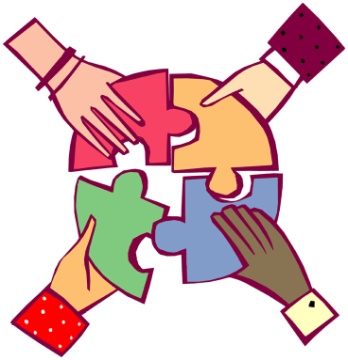 happy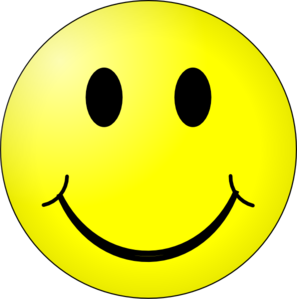 peace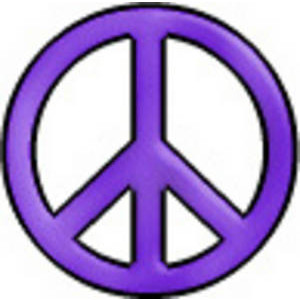 dream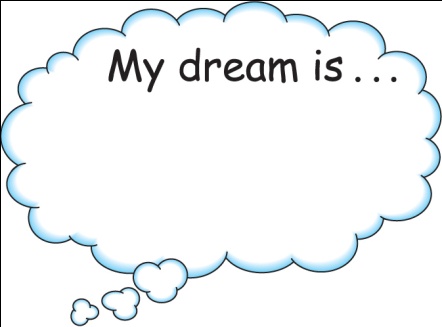 sharing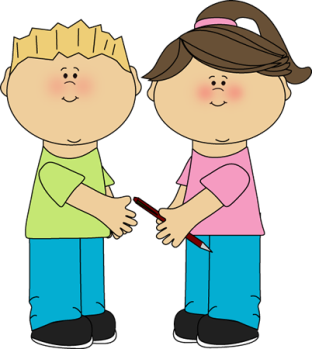 love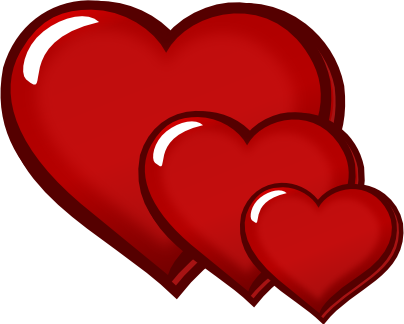 friendship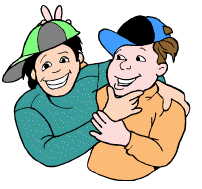 leader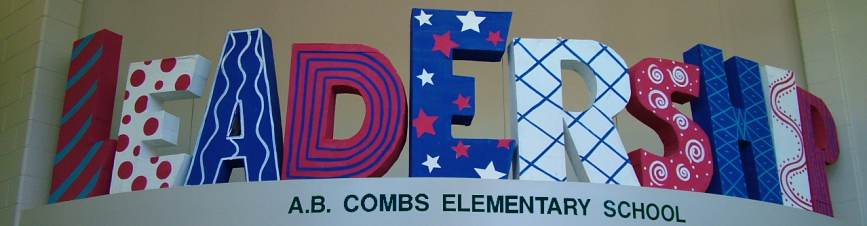 people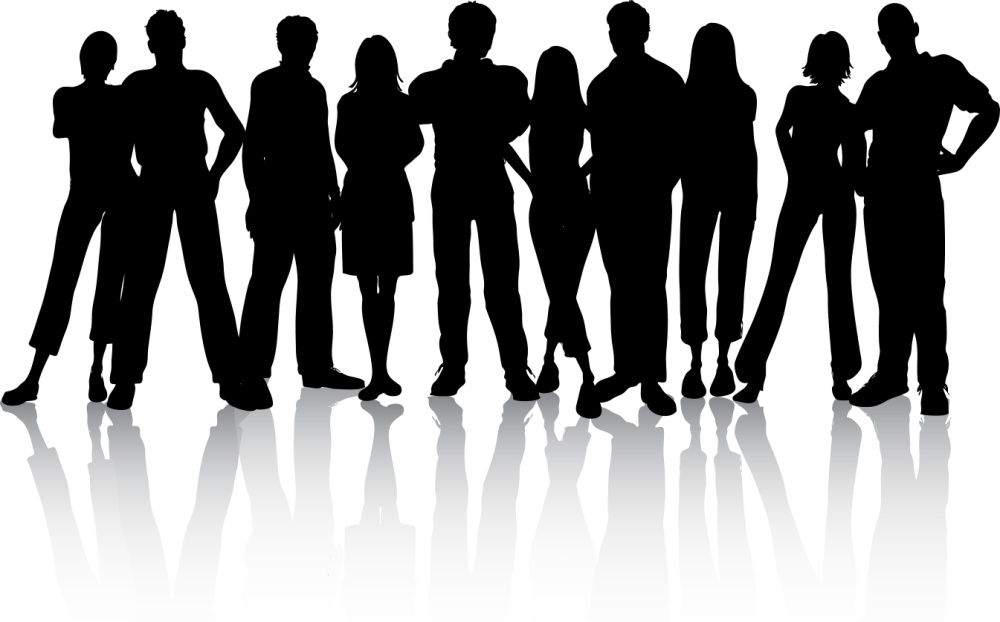 Martin Luther King, Jr.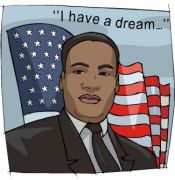 